 INDICAÇÃO Nº 1151/2021Sugere ao Poder Executivo Municipal operação “tapa-buracos” (aberto pelo DAE) na Rua Alexandre Crisp defronte o número 200, no bairro Jardim Brasília.   Excelentíssimo Senhor Prefeito Municipal, Nos termos do Art. 108 do Regimento Interno desta Casa de Leis, dirijo-me a Vossa Excelência para sugerir que, por intermédio do Setor competente, seja executada operação “tapa-buracos” (aberto pelo DAE), na Rua Alexandre Crisp defronte o número 200, no bairro Jardim Brasília, neste Município.Justificativa:Munícipes procuraram este vereador cobrando providências em relação á buraco aberto pela equipe de serviços do DAE (Departamento de Água e Esgoto) no endereço supracitado. Segue foto anexa do buraco existente no local que está danificando os veículos, dificultando o tráfego pela rua e aumentando o risco de acidentes, causando transtornos para os motoristas que transitam por essa via.Plenário “Dr. Tancredo Neves”, em 15 de março de 2021.Reinaldo Casimiro-vereador-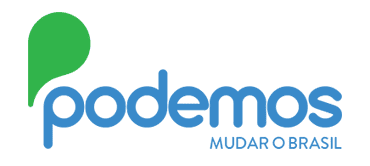 INDICAÇÃO Nº 1151/2021 - PÁGINA 02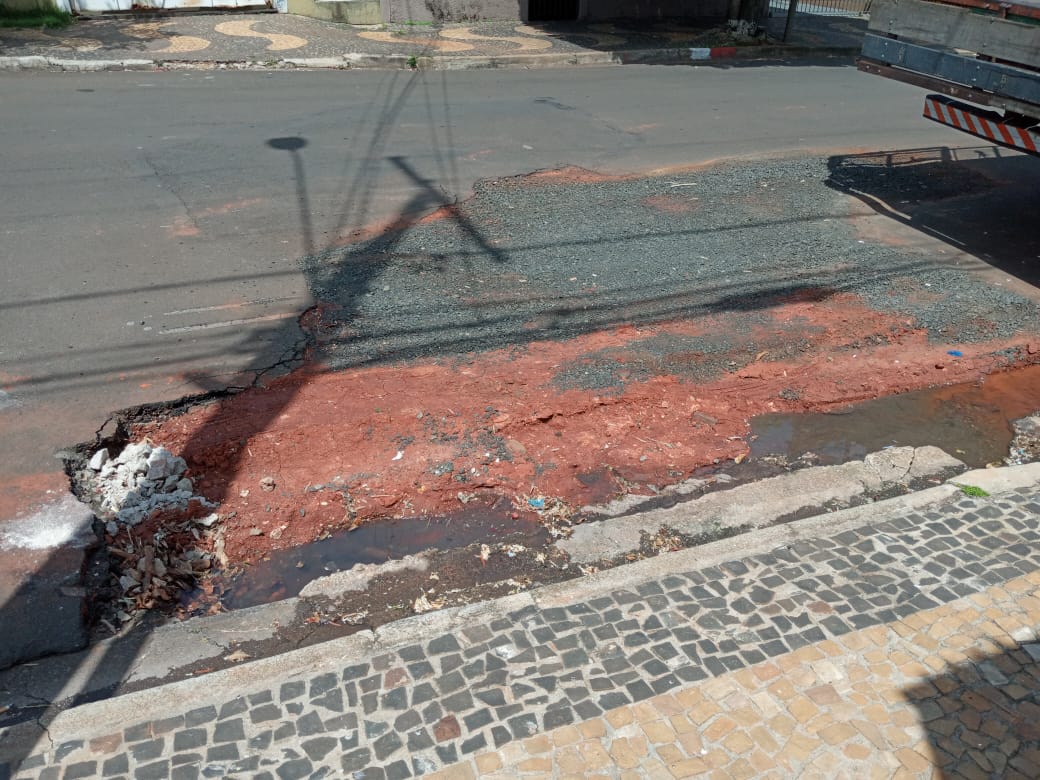 